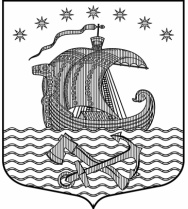 Муниципальное образование Свирицкое сельское поселение                 Волховского муниципального района Ленинградской области             АДМИНИСТРАЦИЯ ПОСТАНОВЛЕНИЕ 	от	№ПРОЕТК О проведении  двухмесячника по благоустройству и улучшению санитарного состояния населенных пунктов  муниципального образования Свирицкое сельское поселение Волховского муниципального района Ленинградской области       В целях повышения уровня благоустройства и санитарного состояния придомовой территории,  сельских населенных пунктов муниципального образования Свирицкое сельское поселение, прилегающих территорий предприятий, организаций и строительных объектов, мест массового отдыха, а также привлечения жителей к уборке территорий администрация постановляет:Объявить с 01 апреля 2020 года по 01 июня 2020 года  двухмесячник по благоустройству  и улучшению санитарного состояния территории населенных пунктов муниципального образования Свирицкое сельское поселение.Утвердить рабочую группу по организации и проведению  двухмесячника  по благоустройству и санитарному состоянию населенных пунктов в составе:Председатель рабочей группы: В. А. Атаманова  – глава администрации МО Свирицкое сельское поселение;Члены рабочей группы:С. В. Дураничева- специалист по социальным вопросам и культуре;И. А. Лазутина - специалист по управлению муниципальным имуществом , контролю и вопросам дорожной деятельности  М. В. Гагарина- Специалист ЖКХ (по воинскому учету и регистрации граждан)Е. А. Провоторова – бухгалтер3.  04.04.2020г,  30.04. 2020г., 16.05.2020г. организовать проведение общественного субботника на территории МО Свирицкое сельское поселение с привлечением жителей, общественных организаций, учащихся.4. Всем  предприятиям  и  организациям, независимо  от форм собственности, индивидуальным предпринимателям  навести порядок на  подведомственной им территории.5. Старостам и общественным советам населенных пунктов МО Свирицкое сельское поселение организовать жителей на уборку от захламленности и мусора, очистку придорожных канав, ремонт заборов, посадка зеленых насаждений, озеленение и благоустройство прилегающих к домам и улицам территорий.Довести настоящее постановление до собственников МКД, жилых домов, индивидуальных предпринимателей, учреждений и организаций, расположенных на территории МО Свирицкое сельское поселение.Административной комиссии в ходе и по окончании двухмесячника провести проверки состояния территорий, составить акты для принятия соответствующих мер к недобросовестным исполнителям.Опубликовать настоящее постановление в газете «Волховские огни» и разместить на официальном сайте администрации муниципального МО Свирицкое сельское поселение.Контроль за исполнением настоящего постановления оставляю за собой.Настоящее постановление вступает в силу со дня подписания.Глав администрации МО	В.А.АтамановаИсп.Гагарина М.В.Тел44-222